Name:_____________________________Period______Date____________Quiz #1 The Mole(6) Find the molar mass of the following elements. Round to the nearest tenths place and include units!B ______________ b) Pb ______________ c) He _________________(2) What is the mass (in grams) of one mole of Xenon?(2) How many atoms are in one mole of Xenon?(4) Acetaminophen (C8H9NO2) is a chemical compound found in pain relievers, like Tylenol. Calculate the molar mass rounded to the nearest tenths place. 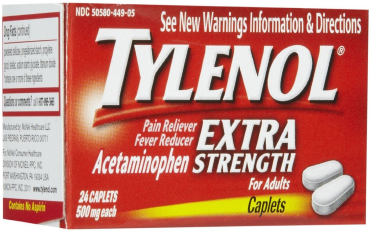 (4) The recommended dose of Acetaminophen is 1.5 g C8H9NO2. Determine how many molecules are present. (4)How many moles of carbon contain 1.65 x 1024 carbon atoms?(4) When converting from grams to particles, why is it necessary to go through moles?

(4) A sample of zinc contains 6.4 x1024 atoms. What is the mass in grams of zinc?One swallow of water is about 20 mL of water.  (2) What is the molar mass of water?  How many moles of water are in one swallow? (Hint: 1g=1mL) (4) How many molecules of water are in one swallow?
10.  (6) Beaker A contains 3.5 moles of copper and beaker B contains 220 grams of silver. Which beaker contains the larger mass? Which beaker has the larger number of atoms? Support your answers with evidence. 